«Ақмола облысы білім басқармасының Көкшетау қаласы бойынша білім бөлімінің жанындағы Көкшетау қаласының «Zerek» бөбекжайы» МКҚК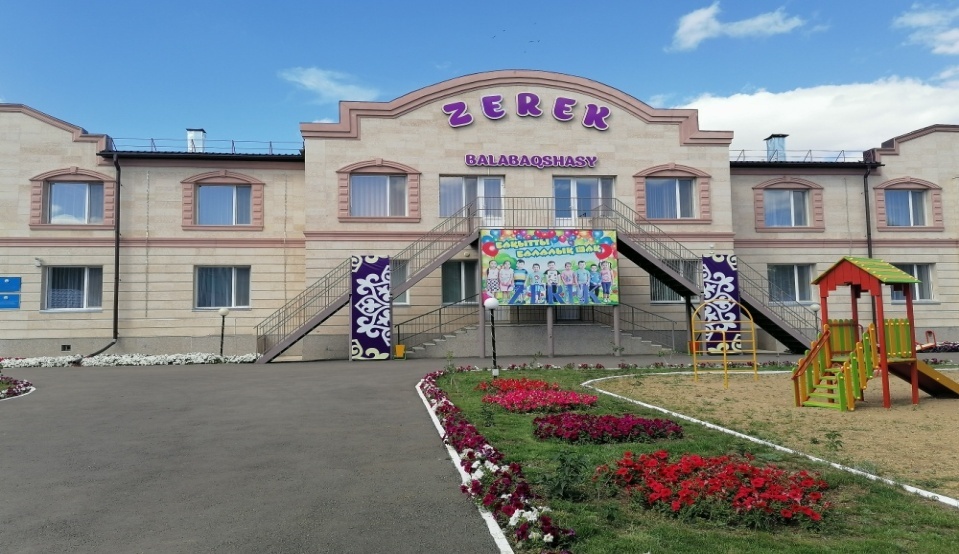 Өткізілетін орны:«Zerek» бөбекжайы» МКҚКМ.Әуезов көшесі, 119 11.10.2023 ж.Уақыты 08:45-12:00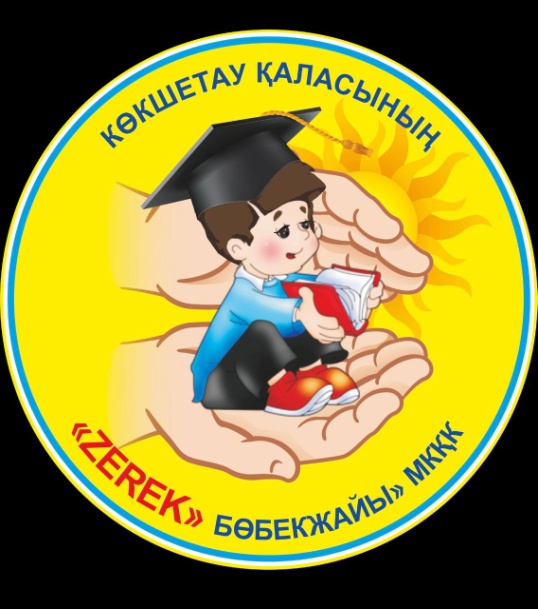 Мектепке дейінгі ұйымдардың меңгерушілерінеарналған областық семинар бағдарламасы  КЕЙС КЕЗДЕСУ: «Мектепке дейінгі тәрбие мен оқыту процесін ұйымдастыру сапасын тиімді басқару»                                  Көкшетау қаласы 2023 ж.№Іс-шараларУақытыЖауаптылар1Семинар қатысушыларын тіркеу, қарсы алу.08.45- 0900ӘдіскерлерРахмонбердиева Д.С.Калжанова Е.А2Алғыс сөз Музыкалық сәлемдеме09 00 – 09 30Меңгеруші Каппасова А.И. Музыка жетекшісі: Тилеубаева Н.Н.Кенжалина Ж.Б3Бөбекжайға саяхат09 30– 10 00Меңгеруші Каппасова А.И.Әдіскерлер Рахмонбердиева Д.С.Калжанова Е.А4Тренинг: «Мен қандай басшымын?»1000- 1020 Педагог-психологАлпеисова Г.А.5 Шебер сынып:«Интеллектум-Балабақша»10 25– 10 50Әдіскер: Калжанова Е.А.6Шебер сынып: «Болжау ағашы»10 55– 11 20Әдіскер: Рахмонбердиева Д.С.7Презентация: «Бөбекжайдың даму жоспары» 1125- 1145Меңгеруші: Каппасова А.И.8Семинар қорытындысыПікір алмасу1145- 1200Семинарға қатысушылар